Datenschutzbestimmungen des RSFO, des Kgl. Schützenbund Malmedy - St.Vith und des Schützenvereines ………………………………………………………………………………………..	von März 2023Wir legen großen Wert auf den Schutz des Privatlebens.Verantwortlicher für die Verarbeitung im Sinne der EU-Datenschutz Grundverordnung 2016/679 (DSGVO) sind jeweils der RSFO /der Kgl. Schützenbund Malmedy-St.Vith / der Schützenverein ………………………………………..…..  . Die personenbezogenen Daten der angeschlossenen Mitglieder werden von den jeweiligen Organisationen gesammelt, gespeichert und verwaltet.In Fragen zu meinen persönlichen Daten kann ich mich an folgende Person(en) wenden: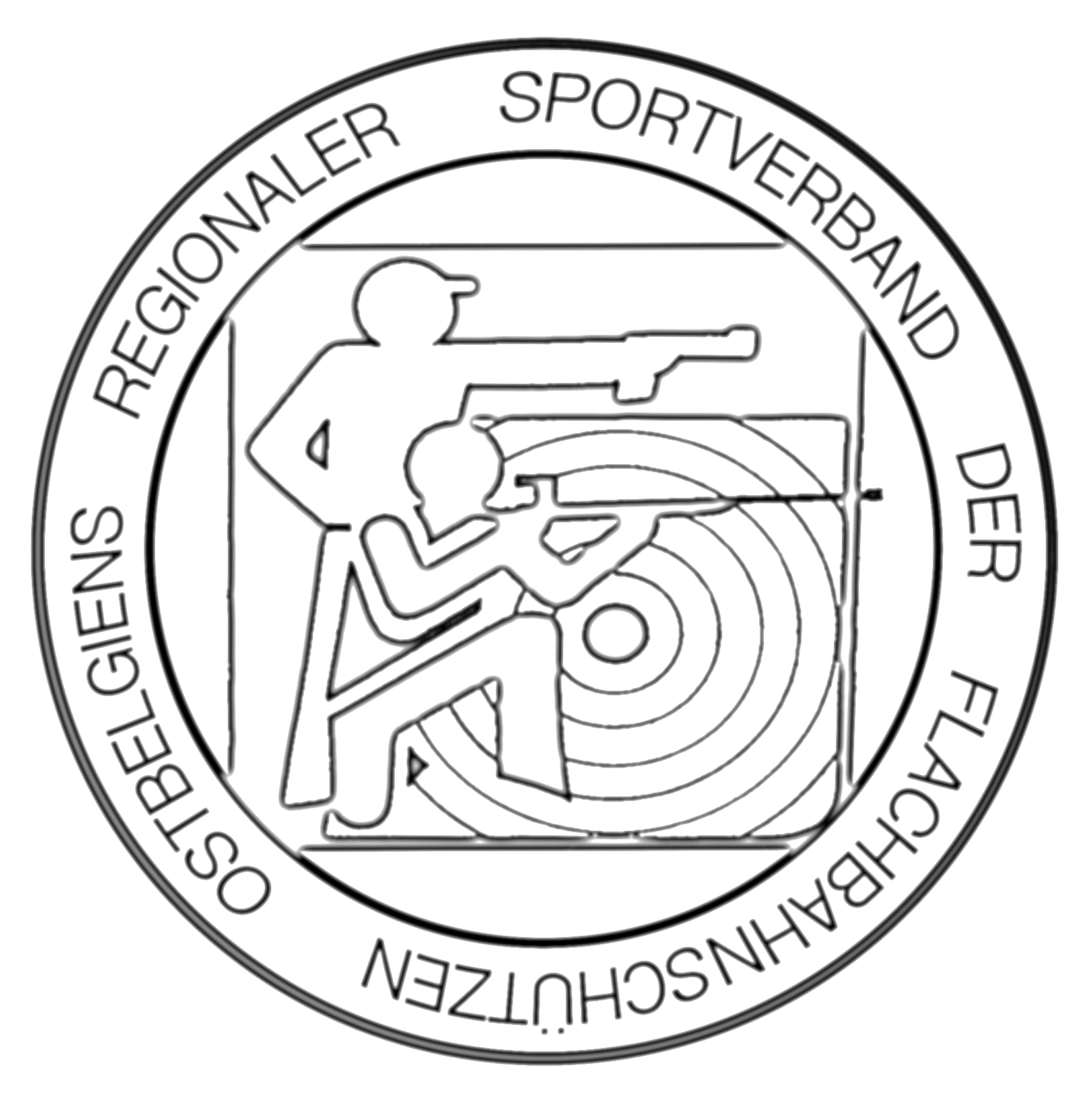 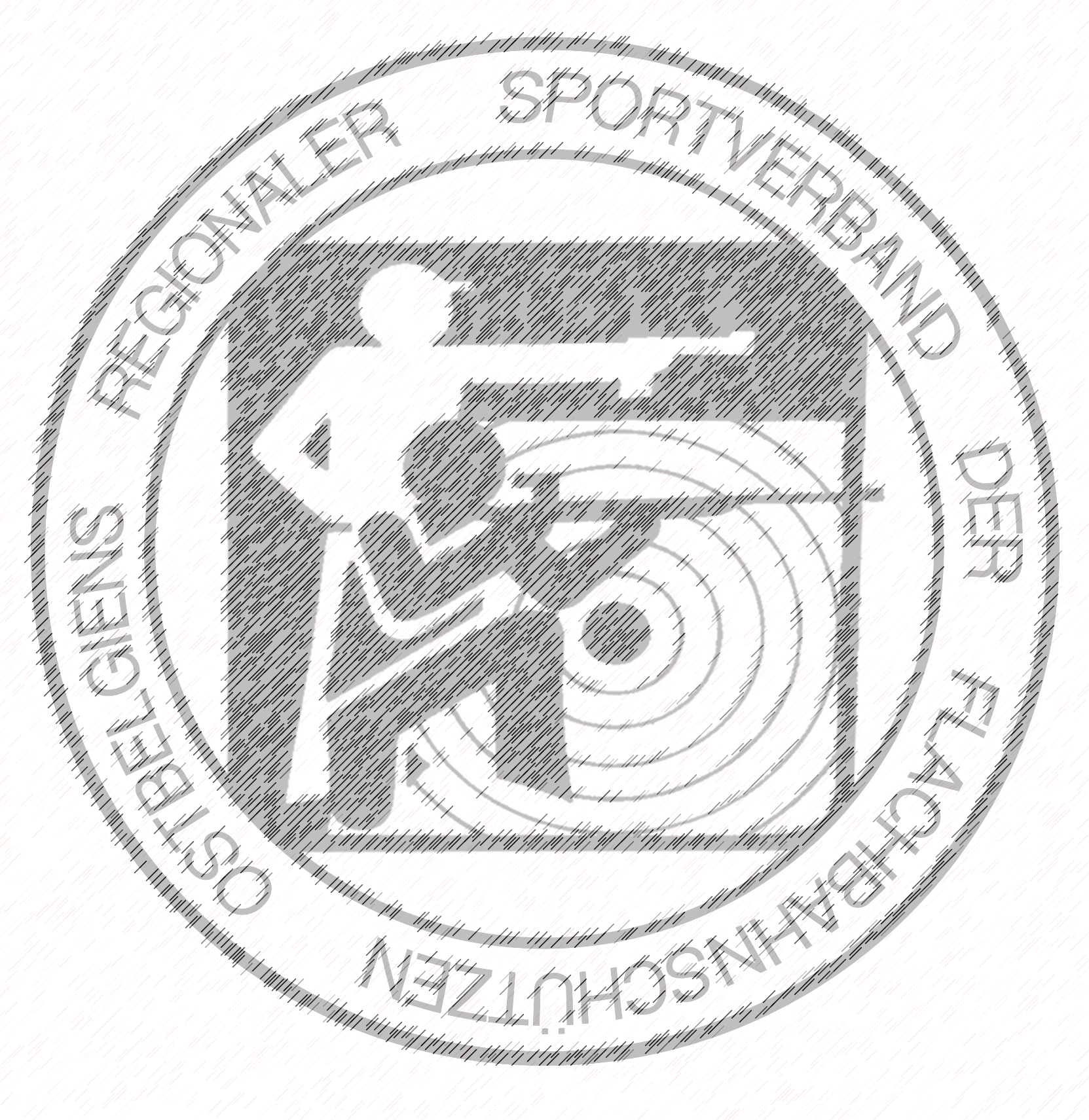 Die nachfolgenden Kategorien an persönlichen Daten werden je nach Bedarf und gesetzlichen Bestimmungen von den oben genannten Organisationen verwaltet:Identifikation (Vor- und Nachname, Adresse, Geschlecht, Geburtsdatum, Nationalität, Tel.Nr., E-Mailadresse) Medizinisches Attest, Leumundszeugnis, Nationalregisternummer (gemäß Waffengesetz und Dekret über das Statut der Sportschützen)Waffennummer - Marke und Kaliber Kopie von Personalausweis - Reisepass - VisumRegister der Mitglieder, Eintrittsdaten, Bundespässe, Schiedsrichter, Schießleiter, Trainer, Lizenzen, Auszeichnungen, Ergebnisse, Rekorde (Ewigen Liste), Mannschaften, Mannschaftsführer Speicherung von Bildern, von Tonaufnahmen und von FilmaufnahmenPersonenbezogene Daten werden zu folgenden Zwecken verwendet:Organisation der Mitgliedschaft in den oben genannten Organisationen Beantragung einer provisorischen bzw. definitiven Sportschützenlizenz (SSL) Auf Anfrage von lokalen, regionalen, nationalen und internationalen Vereinen und Verbänden zur Organisation von Wettkämpfen, Trainingseinheiten und Aus- und Weiterbildungen Auf Anfrage des Belgischen Olympischen Komitees (BOIK) zwecks Förderung von Nachwuchs und SpitzensportlerAuf Anfrage des Internationalen Schießsportverbandes (ISSF) zwecks Organisation von WettkämpfenAuf Anfrage des europäischen Schießsportverbandes (ESC) zwecks Organisation von WettkämpfenAuf Anfrage des nationalen Verbandes der historischen Schützen Belgien -Beratungsorgan der Historischen Schützen (Bundesschützen) zwecks Organisation von WettkämpfenAuf Anfrage der internationalen Schützenvereinigung „Dreiländereck“ (Bundesschützen) zwecks Organisation von WettkämpfenAuf Anfrage der EGS - Bund der Europäischen Historischen Schützen (Bundesschützen) zwecks Organisation von WettkämpfenAuf Anfrage der Antidoping Agentur Auf Anfrage einer Justizbehörde oder einer Provinzregierung – Dienst für WaffenWeitergabe der Daten an Dritte und VeröffentlichungenAuf Grund gesetzlicher Bestimmungen oder zur Organisation gemeinsamer Aktivitäten werden Daten an oben genannte Organisationen und Behörden zum vorgesehenen Zweck weitergeleitet.Sportergebnisse, Teilnahme an regionalen, nationalen und /oder internationalen Wettkämpfen sowie Fotos (auch individuelle Aufnahmen), Film- und Tonaufnahmen werden auf unseren Webseiten, sozialen Medien sowie in der Presse veröffentlicht.Zur Bezuschussung und im Rahmen der gesetzlichen Bestimmungen werden Daten an das Ministerium der Deutschsprachigen Gemeinschaft und die betreffenden Gemeinden weitergeleitet.Die Daten werden bis zum Ablauf der gesetzlichen Erhaltungsverpflichtungen aufbewahrtMittels schriftlicher und unterschriebener Anfrage sowie dem Nachweis Ihrer Identität, können Sie bei den obengenannten Kontaktpersonen, kostenlos, wenn es sich um ein vernünftiges Volumen handelt, die schriftliche Übermittlung Ihrer Daten, sowie gegebenenfalls die Rücknahme Ihrer Einwilligung zur Verarbeitung Ihrer Daten, insofern diese nicht unentbehrlich sind für Ihre Zugehörigkeit, Ihre SSL oder Ihr internationales Auftreten, einfordern.In Übereinstimmung mit dem Artikel 77 der DSGV, können Sie auch eine Beschwerde bei der Datenschutzbehörde unter folgender Adresse oder per E-Mail einreichen: Rue de la Presse 35 à 1000 Brüssel. Weitere Infos: https://www.autoriteprotectiondonnees.be/introduire-une-requete-une-plainteEinverständniserklärung zur Verwendung personenbezogener Daten beim RSFO, dem Kgl. Schützenbundes Malmedy-St.Vith, sowie deren Mitgliedsverein …………………………… Verwendung von personenbezogenen Daten laut der neuen EU-Datenschutzgrundverordnung 2016/679 vom 27. April 2016 (DSGVO)Hiermit erkläre ich Name: ………………………………….	Vorname: ………………………………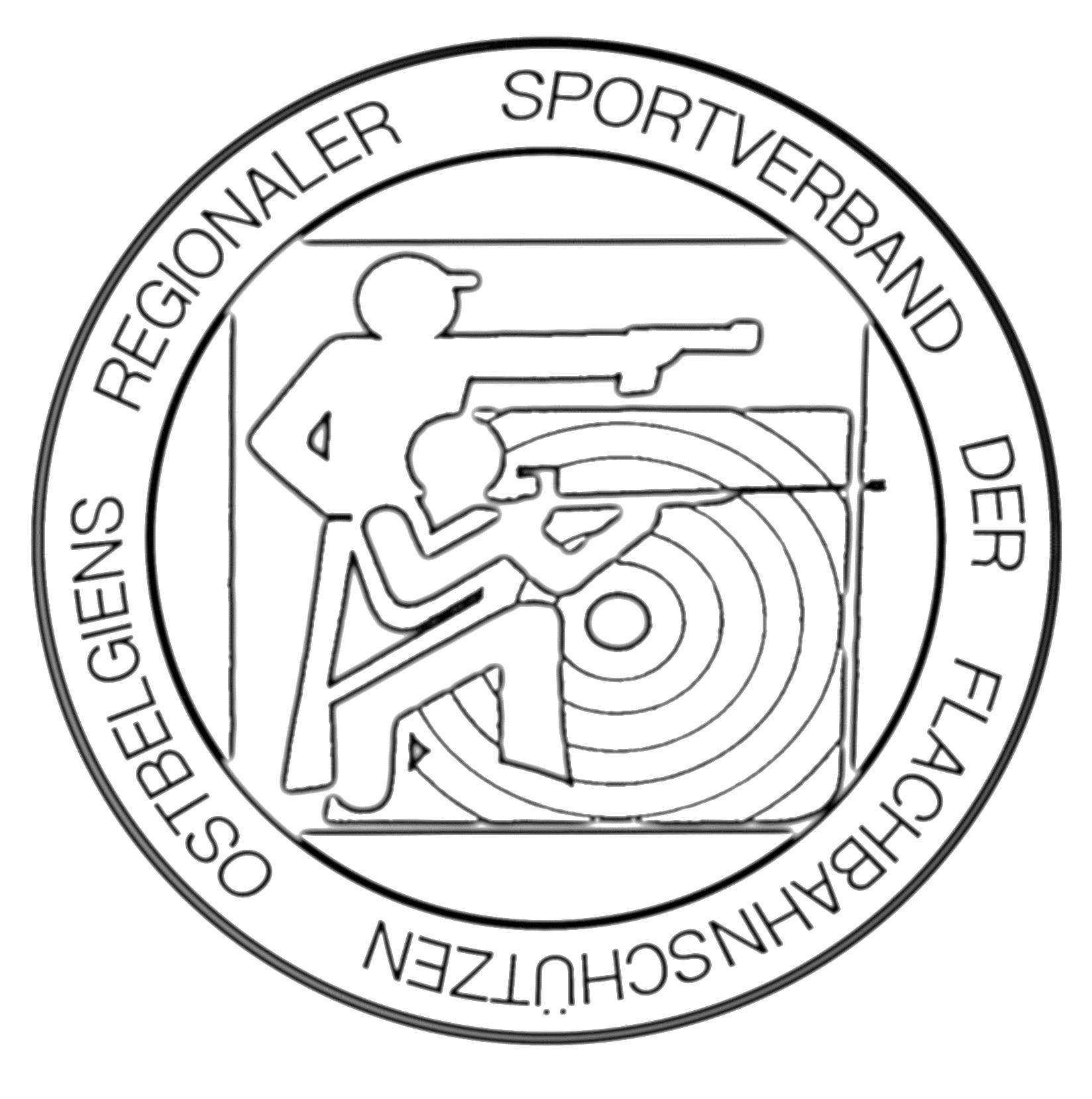 	RSFO-Mitgliedsnummer: …………………….die Datenschutzbestimmungen des RSFO, des Kgl. Schützenbund Malmedy - St.Vith, des Schützenvereines ………………………………   von Oktober 2018 zur Kenntnis genommen zu haben Mit meiner Unterschrift erteile ich den oben genannten Organisationen das Recht, meine personenbezogenen Daten zu den vorgesehenen Zwecken zu verwenden und ggf. an Dritte weiterzuleiten.Ich gebe mein Einverständnis zur Veröffentlichung meiner Sportergebnisse sowie Fotos, Film- und Tonaufnahmen auf der Webseite der Organisationen, sozialen Medien und in der Presse.    Ja             Nein    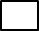 Mir ist bekannt, dass ich dieses Einverständnis jederzeit widerrufen, Einsicht in meine Daten nehmen, ggf. deren Berichtigung verlangen, sowie die Löschung derselben erwirken kann, falls die gesetzlichen Bestimmungen dies erlauben. Datum: …………………Unterschrift des Mitgliedes:…………………………………….(Für Jugendliche unter 18 Jahre bedarf es obendrein der Unterschrift vom Träger der elterlichen Verantwortung für das Kind (Eltern bzw. Erziehungsberechtigte).)Datum: ………………………………Name, Vorname und Unterschrift Eltern bzw. Erziehungsberechtigte:……………………………………………Das Originaldokument wird im Verein aufbewahrt jeweils eine Kopie geht an die Verantwortlichen von RSFO und Kgl. Schützenbund z.Z.- Bernd Meyer (Kgl. Schützenbund Malmedy St.Vith)- Melissa Gehlen (RSFO)OrganisationNameVornameStraßeNrPLZOrtTel. Nr.E-MailRSFOGehlenMelissaLagerstraße194750Elsenborn+32 80 447 078+32 495 94 61 19gehlen.melissa2802@gmail.comKgl. Schützenbund Malmedy-St.VithMeyerBerndKierchestrooss8L-9753Heinerscheid+353 99 85 07+352 621 21 24 41bernd.meyer@schuetzen.beSchützenverein